2016 National Metal and NonmetalMine Rescue ContestTechnician Team CompetitionWritten Test (Dräger BG-4)Directions:Find the correct answer to each of the questions.Select only one answer per question.Then, fill in the corresponding circle on the answer sheet for each numbered question.Good Luck!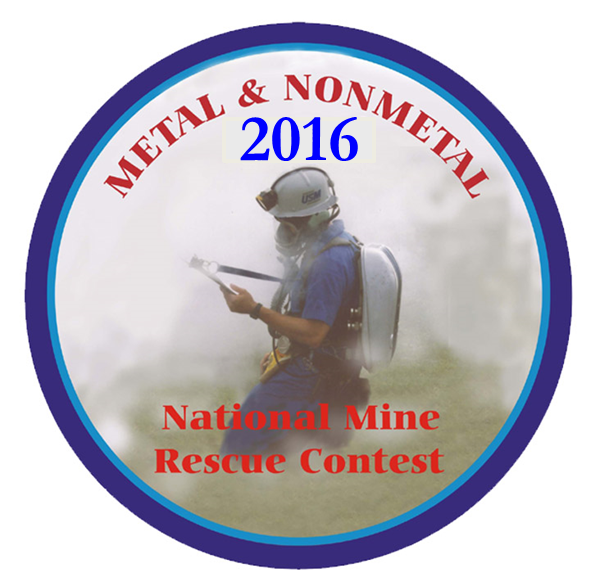 July 25, 20162016 Metal/Nonmetal National Mine Rescue ContestTechnician Team Competition – Dräger BG-4 – Written Test10 Questions for Dräger BG-4:Only use organic solvents, avoid acetone, trichloroethylene or similar solvents, and no bleaches! Wipe the switch box and Sentinel with a damp cloth.TrueFalseA maximum temperature of 60 °F is limited for drying.  The belt and harness must be dried prior to storage, to prevent growth of mold and fungus. TrueFalse Minimum Valve provides approximately ____ flow.80 psi.1 To 2.5 mbar80 l/min2-5 mbarWhich item is not one of the major component groups.PneumaticsBreathing systemCase and HarnessSentinel SystemEven if the recommended period of use is exceeded, the PSS BG4 will operate correctly.  Only the temperature of the exhaled air will increase.TrueFalseThe maintenance Intervals matrix chart indicates Oxygen cylinders be hydro-tested every ____ years for steel cylinders.3456The maintenance Intervals matrix chart indicates O-rings on plug-in couplings will be replaced every 3 years for BG4s in constant use. TrueFalseIf a battery warning 2 is displayed, the battery must be replaced before any new operation. Failure to follow this warning could lead to death or serious injury. TrueFalseThe Moisture Relief trap opens between 2-5 mbar. True False Rubber parts must be particularly protected from direct exposure to radiation. True False10 Questions for MX6 iBrid:The visual alarm is used as a confidence indicator which, when enabled, blinks the LEDs once every minute. TrueFalse	During the calibration process, calibration gas should be applied at a flow rate of 0.5 lpm.True		False	Passwords are a minimum of three characters and a maximum of 10.True	False	If there is a CO2 sensor present in the instrument, it is zeroed firstTrue	FalseOxygen deficient atmospheres may cause combustible gas readings to be lower than actual concentrations.True			False				 “PID” is an abbreviation of a type of sensor technology used in the MX6 ibrid.  What does it stand for? Proportional Integral Derivative	Proportional Integrator Differentiator		Photoionization Detector			Programmable Instrumental DetectorIf the runtime is less than ______ minutes, instrument alerts the user of impending shutdown by showing “Low Battery” on the lower central part of the display.510		15 20  		When sampling with a motorized pump and tubing, how much time should one allow per foot of tubing prior to noting the monitor readings?2 minutes2 minutes plus 2 seconds	3 minutes3 minutes plus 3 secondsIf the user doesn’t remember the password, entering “_______” as the password and pressing the [LEFT] and [RIGHT] navigation buttons simultaneously resets the password to nothing.123000213412	 When calibrated using methane concentrations less than 5% of volume, reading accuracy of the infrared methane sensor may not be guaranteed to be better than +/-_______%. 20		15		105			10 Questions from MSHA Publication 3027 (Module 2 and Module 3):Which Diffusion of Gases statement below is incorrect? An increase in pressure causes a gas to contract.An increase in pressure causes a gas to expand.An increase in temperature causes a gas to expand.A decrease in temperature causes a gas to contract.The gas’s rate of diffusion is affected by the ventilating air currents in the mine.The rate of diffusion is greatly decreased by higher velocities of air currents or byturbulence in the air. TrueFalseGases issuing into still air without mixing tend to stratify according to the gas’s specific gravity. Light gases or mixtures tend to stratify against the back and heavy gases or mixtures tend to stratify along the floor.True FalseThe amount of oxygen that must be present for an explosion to occur is also expressed as “normal air.” When the necessary oxygen concentration approaches that found in normal air, the level is expressed simply as a percentage. The explosive range of hydrogen, for example, is 4.0 to 74.2 percent in the presence of normal air. TrueFalseGases that is neither toxic nor explosive: are not found in mine atmospheresare not dangerouscan be dangerous because they can displace oxygencannot be detected with today’s detection instrumentsTo help ensure your team’s safety while working underground, the main fan(s) should be monitored or guarded by an unauthorized individual to make sure that it operates continuously. If the fan goes down while you’re underground, and hazardous conditions ensue, you may be recalled from the mine. TrueFalse  The exhaust air must be at a lower pressure than the intake to get air flow.  If this pressure difference exists naturally between the two airways, then the mine has natural ventilation. Natural ventilation is one of two methods of ventilating a mine. The other method is Pressure ventilation where fans are used to create the pressure differential. TrueFalse Permanent bulkheads are built of concrete blocks, sandfill, or other incombustiblematerial. They are sealed tightly against the back, floor, and sides of a mine passage so that no air can leak through. Porous stoppings such as concrete block stoppings are usually plastered on the high-pressure side to reduce air leakage. TrueFalseYou are taking a smoke tube reading in an entry that is 10’ wide and 10’ high.  Your average smoke tube readings averaged 30 seconds in a 25’ distance.  What is the quantity of air flow? 12,500 cfm  5,000 cfm10,000 cfm  5,000 f/m  During rescue team explorations, the main fan: Should be kept running.Should be continually monitored.Both of the above.None of the above 2016 Metal/Nonmetal National Mine Rescue ContestTechnician Team Competition – Written Test (Drager BG4)ANSWER KEYAnswerPagePublication1B164057781 PSS BG Service Manual2B164057781 PSS BG Service Manual3C464057781 PSS BG Service Manual4B434057781 PSS BG Service Manual5B424057781 PSS BG Service Manual6C384057781 PSS BG Service Manual7B384057781 PSS BG Service Manual8A324057781 PSS BG Service Manual9B504057781 PSS BG Service Manual10A394057781 PSS BG Service Manual11B7MX 6 Manual Revision 912A35MX 6 Manual Revision 913A26MX 6 Manual Revision 914B34MX 6 Manual Revision 915A4MX 6 Manual Revision 916C40MX 6 Manual Revision 917B33MX 6 Manual Revision 918B5MX 6 Manual Revision 919D26MX 6 Manual Revision 920A6MX 6 Manual Revision 921B5MSHA 3027 Module 222B5MSHA 3027 Module 223A6MSHA 3027 Module 224B7MSHA 3027 Module 225C71MSHA 3027 Module 226B4MSHA 3027 Module 327B5MSHA 3027 Module 328A8MSHA 3027 Module 329B20MSHA 3027 Module 330C49MSHA 3027 Module 3